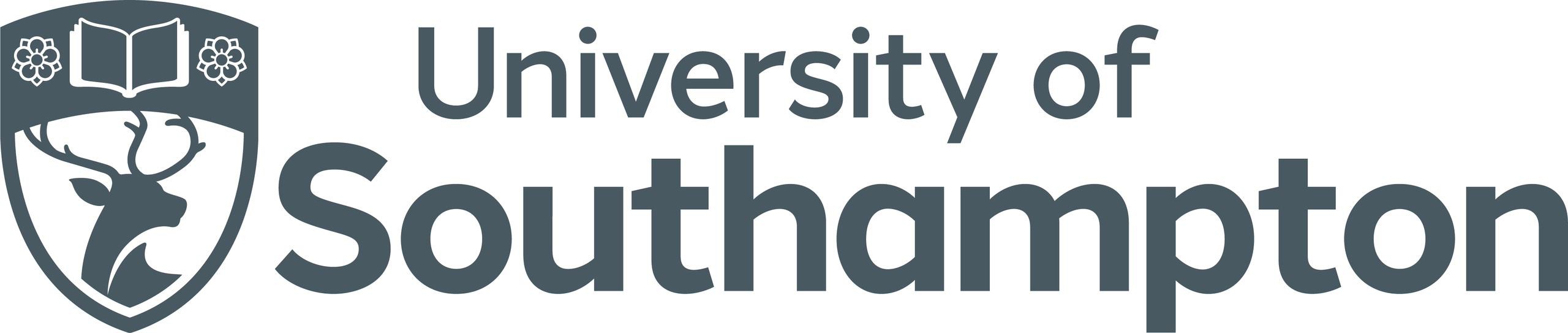 Student Innovation Projects - Client BriefPlease detail below the business issue or need you would like a team of students to address. To ensure your project is suitable for a Student Innovation Project, please refer to the Client Handbook.We understand that every organisation will have a different approach to minimising the risk of COVID-19. Please select below if you are happy to meet the students in-person over the duration of this project at your premises or visit our campus where suitable space can be booked by your teams.Please add an ‘x’ in the right-hand column for all statements relevant to you:Please return to employ@southampton.ac.uk along with your completed Health and Safety form.Organisation Name:Address:Sector:Main Contact Name:Main Contact Telephone Number:Main Contact E-mail Address:Alternative Contact Name:Alternative Contact Telephone Number:Alternative Contact Email Address:Website:Briefly describe your organisation:Does your organisation have a sustainability policy? If not, would you like our support with developing one?Project Title:Business Issue or Need (please contextualise this if appropriate):Project Aims (please be mindful that the expected student outcomes are a set of recommendations, not to implement their suggested solutions):1.2.3.Skills you think the students will require to complete the project:I am happy to have the students visit our workplace for an initial meeting and / or the final presentationI am happy to travel to the University to meet the students for an initial meeting and / or the final presentation